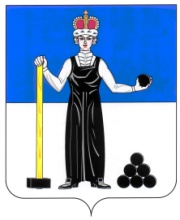 В соответствии с ст.ст. 8, 8.1 Федерального закона от 25.12.2008 N 273-ФЗ «О противодействии коррупции», ст. 15 Федерального закона  от 02.03.2007 № 25-ФЗ «О муниципальной службе в Российской Федерации», Указом губернатора Пермского края от 03.07.2009 № 27 «Об отдельных мерах по реализации нормативных правовых актов Российской Федерации в сфере противодействия коррупции»ПРИКАЗЫВАЮ:Утвердить  прилагаемый Перечень должностей муниципальной службы Контрольно-счетной палаты Александровского муниципального округа, связанных с коррупционными рисками, при замещении которых муниципальные служащие обязаны представлять сведения о своих доходах, расходах, об имуществе и обязательствах имущественного характера, а также сведения о доходах, расходах, об имуществе и обязательствах имущественного характера своих супруги (супруга) и несовершеннолетних детей (далее - Перечень должностей). Установить, что гражданин Российской Федерации, замещавший должность муниципальной службы, включенную в Перечень должностей, в течение двух лет со дня увольнения с муниципальной службы:а) имеет право замещать на условиях трудового договора должности в организации и (или) выполнять в данной организации работы (оказывать данной организации услуги) в течение месяца стоимостью более ста тысяч рублей на условиях гражданско-правового договора (гражданско-правовых договоров), если отдельные функции муниципального управления данной организацией входили в должностные (служебные) обязанности муниципального служащего, с согласия соответствующей комиссии по соблюдению требований к служебному поведению муниципальных служащих Контрольно-счетной палаты Александровского муниципального округа и урегулированию конфликта интересов;б) обязан при заключении трудовых договоров и(или) гражданско-правовых договоров в случае, предусмотренном пунктом "а" настоящего пункта, сообщать работодателю (представителю нанимателя) сведения о последнем месте муниципальной службы Пермского края с соблюдением законодательства Российской Федерации о государственной тайне.Установить, что сведения о доходах, расходах, об имуществе и обязательствах имущественного характера муниципальных служащих и их семей размещаются на официальном сайте органов местного самоуправления Александровского муниципального округа в соответствии  с Порядком, утвержденным Указом Президента Российской Федерации от 08.07.2013 № 613 «Вопросы противодействия коррупции».Ознакомить муниципальных служащих Контрольно-счетной палаты Александровского муниципального округа с настоящим приказом. Контроль за исполнением настоящего приказа оставляю за собой. Председатель КСП АМО                              		           Т.В. ПасынковаУТВЕРЖДЕНприказом Контрольно-счетной палаты           Александровского муниципального округа         от 16.08.2021 № 24Переченьдолжностей муниципальной службы Контрольно-счетной палаты Александровского муниципального округа, связанных с коррупционными рисками, при замещении которых муниципальные служащие обязаны представлять сведения о своих доходах, расходах, об имуществе и обязательствах имущественного характера, а также сведения о доходах, расходах, об имуществе и обязательствах имущественного характера своих супруги (супруга) и несовершеннолетних детейВысшая должность муниципальной службыПредседательГлавная должность муниципальной службыАудиторКОНТРОЛЬНО-СЧЕТНАЯ ПАЛАТААЛЕКСАНДРОВСКОГО МУНИЦИПАЛЬНОГО ОКРУГАПЕРМСКОГО КРАЯП Р И К А З       16.08.2021                                                                                                  № 24